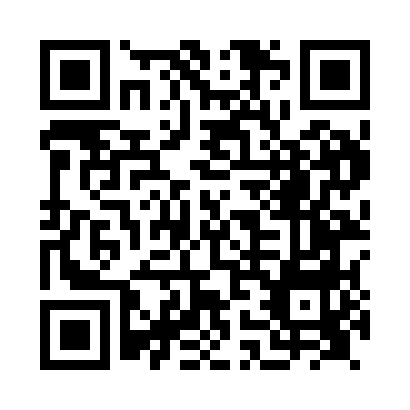 Prayer times for Guthrie, Angus, UKMon 1 Jul 2024 - Wed 31 Jul 2024High Latitude Method: Angle Based RulePrayer Calculation Method: Islamic Society of North AmericaAsar Calculation Method: HanafiPrayer times provided by https://www.salahtimes.comDateDayFajrSunriseDhuhrAsrMaghribIsha1Mon2:504:251:157:0410:0411:402Tue2:504:261:157:0410:0411:393Wed2:514:271:157:0310:0311:394Thu2:514:281:157:0310:0311:395Fri2:524:291:167:0310:0211:396Sat2:534:301:167:0310:0111:387Sun2:534:311:167:0210:0011:388Mon2:544:321:167:029:5911:379Tue2:554:341:167:019:5811:3710Wed2:554:351:167:019:5711:3611Thu2:564:361:167:009:5611:3612Fri2:574:381:177:009:5511:3513Sat2:584:391:176:599:5311:3514Sun2:594:411:176:599:5211:3415Mon2:594:421:176:589:5111:3416Tue3:004:441:176:579:4911:3317Wed3:014:451:176:579:4811:3218Thu3:024:471:176:569:4611:3219Fri3:034:491:176:559:4511:3120Sat3:044:501:176:549:4311:3021Sun3:044:521:176:539:4211:2922Mon3:054:541:176:539:4011:2823Tue3:064:561:176:529:3811:2824Wed3:074:571:176:519:3611:2725Thu3:084:591:176:509:3511:2626Fri3:095:011:176:499:3311:2527Sat3:105:031:176:489:3111:2428Sun3:115:051:176:469:2911:2329Mon3:125:071:176:459:2711:2230Tue3:135:091:176:449:2511:2131Wed3:145:111:176:439:2311:20